Унитарное предприятие «Могилевтурист» 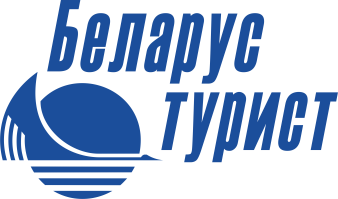 г. Могилев, пр-т Пушкинский, д.6mogilevtourist2@mail.ruwww.mogilevtourist.by+ 375 222 770164 + 375 44 7500090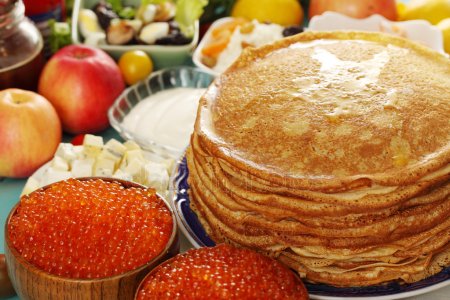 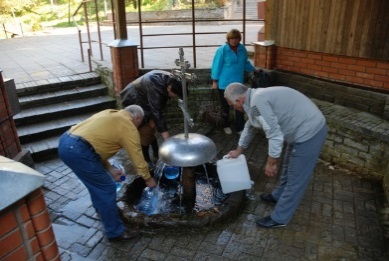 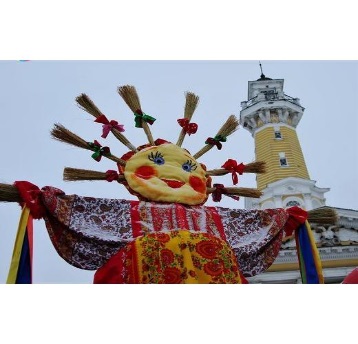 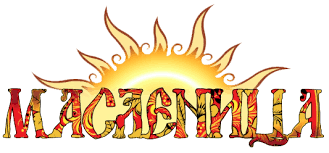 с 18 февраля по 20 марта 2022 г.      9.00  выезд из г. Могилёва.  Знакомство с   городом.  Переезд в д. Полыковичи. Посещение Свято-Троицкого храма и часовни святой Параскевы Пятницы. Поселок Полыковичи известен благодаря кринице, водам которой приписывают чудодейственные свойства.        11.00-13.00 Анимационно-развлекательная программа «Масленица в Берендеевом царстве».  Масленичное интерактивное представление в этно-современном стиле по мотивам весенней сказки Николая Островского в просторном и празднично-украшенном зале с песнями, танцами, играми, ароматным чаем, пирогом по старинному рецепту и вкуснейшими блинами. Вы узнаете истинное предназначение Колодия-Масленицы – праздника света и тьмы, холода и тепла. Интерактивная экскурсия по усадьбе с посещением контактной мини-зоофермы. Мастер-класс по изготовлению соломенной куклы-оберега         Масленичные забавы (славянские заклички весны,обрядовые проводы зимы, перетягивание каната,сжигание чучела и многое другое! В программе интерактивные равлекательные обряды затеи в этносовременном  стиле.   Вы познакомитесь с народными повериями,  заговорами,  магическими ритуалами.13.20 отъезд группы.Ориентировочная стоимость  тура   на  1  человека  при   группе  45 человек:  48BYN В стоимость тура включено: - услуги транспорта –масленичное  угощение+ анимационная программа (2 часа )–экскурсионное обслуживание по  программе .Ориентировочная стоимость тура без учета транспорта  на 1 человека при группе 45 человек  40 BYN